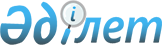 Қазақстан Республикасы Үкіметінің 2009 жылғы 18 ақпандағы N 184 қаулысына өзгеріс пен толықтыру енгізу туралыҚазақстан Республикасы Үкіметінің 2009 жылғы 7 қыркүйектегі N 1315 Қаулысы

      Қазақстан Республикасының Үкіметі ҚАУЛЫ ЕТЕДІ:



      1. "Қазақстан Республикасы Үкіметінің заң жобалау жұмыстарының 2009 жылға арналған жоспары туралы" Қазақстан Республикасы Үкіметінің 2009 жылғы 18 ақпандағы N 184 қаулысына мынадай өзгеріс пен толықтыру енгізілсін:



      көрсетілген қаулымен бекітілген Қазақстан Республикасы Үкіметінің заң жобалау жұмыстарының 2009 жылға арналған жоспарында:

      реттік нөмірі 29-жол алынып тасталсын;



      мынадай мазмұндағы реттік нөмірі 37-1-жолмен толықтырылсын:"     ".

      2. Осы қаулы қол қойылған күнінен бастап қолданысқа енгізіледі.      Қазақстан Республикасының

      Премьер-Министрі                                   К. Мәсімов
					© 2012. Қазақстан Республикасы Әділет министрлігінің «Қазақстан Республикасының Заңнама және құқықтық ақпарат институты» ШЖҚ РМК
				37-1Қазақстан Республикасының кейбір заңнамалық актілеріне сауда қызметін реттеу мәселелері бойынша өзгерістер мен толықтырулар енгізу туралыИСММаусымҚыркүйекҚарашаЖ.С. Айтжанова